        CENOVÁ   NABÍDKA 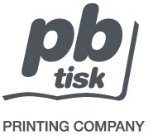 Zákazník: MB Ze dne: 21.03.2022 Cenová nabídka číslo: N22/06331 Platnost nabídky do: 28.03.2022 Název: O siamských dvojčatech – sestrách Blažkových (KM 135g)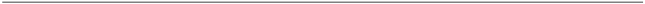 Specifikace výrobkunáklad =      500rozměry výrobku =      210 x 210 mmvazba =      V8 šitá - pevná vazba - kulatý hřbet lepenka =      Lepenka  2,5 mmknižní blokstran =      200barevnost =      4/4  CMYKpapír =      Křída matná 135g předsádkastran =      4barevnost =      bez tiskupapír =      Bezdřevý ofset 140g potahstran =      4barevnost =      4/0  CMYK/0papír =      Křída matná 150glamino =      lamino: 1/0 Matné / nepoškrabatelné balenífólie - balicí materiál =      Fólie - 15 ymbalení do folie =      5 ks v baliku (3,9kg) typ palety =      Palety nevratné+rohy počet palet =      1Závěskapitálek =      Ano typ hřbetu =      Kulatý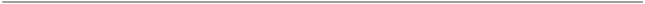 Cena celkem bez DPH, včetně dopravy do Prahy a okolí: 98.500,00 CZK Cena za kus: 197,00 CZK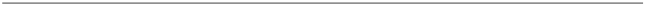 Poznámka k nabídce:S pozdravem tel.:e-mail: 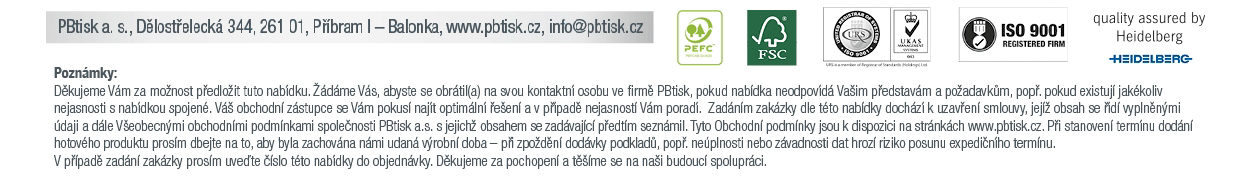 Nabídka může být upravena po obdržení dat dle reálné specifikace. Podklady pro tisk ve formátu PDF